The successful applicant will have a detailed knowledge of the KS3 and KS4 Mathematics curriculum in order to improve further the quality of education at Carnforth High School. Your leadership skills will be developed and supported by the School and the Bay Learning Trust, but you should already be an expert in your subject and have recent experience in the classroom. You will be instrumental in ensuring the delivery of the best quality Mathematics at Carnforth High School through developing curriculum and assessment across both key stages.  If you like what you have read so far and wish to be considered for this role, please complete:The application form, which is available from our website (https://www.carnforthhigh.co.uk) A letter of application (no more than 2 sides of A4) that outlines your suitability for the role.Applicants are warmly encouraged to visit the school, or contact the Principal for an informal conversation.  The Bay Learning Trust takes safeguarding very seriously and consequently the successful applicant will be required to complete a DBS enhanced check.  We welcome applications regardless of age, gender, ethnicity or religion.The closing date for applications is Friday 4th February 2022 and interviews are planned for the following week.  Completed application forms should be returned FAO: The Principal or emailed to principal@carnforthhigh.co.ukI hope you will consider joining our team and I look forward to receiving your application.Yours sincerely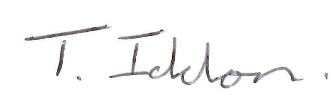 Tim IddonPrincipal of Carnforth High School